风险管控信息系统采集操作指引（企业电脑端）第一步：访问网址https://safety.yjgl.sz.gov.cn进入“深圳市安全管理综合信息系统”，根据企业所在辖区，进入各区系统登录入口。如光明区企业用户，点击“光明区”图标，进入各区安全管理综合信息系统。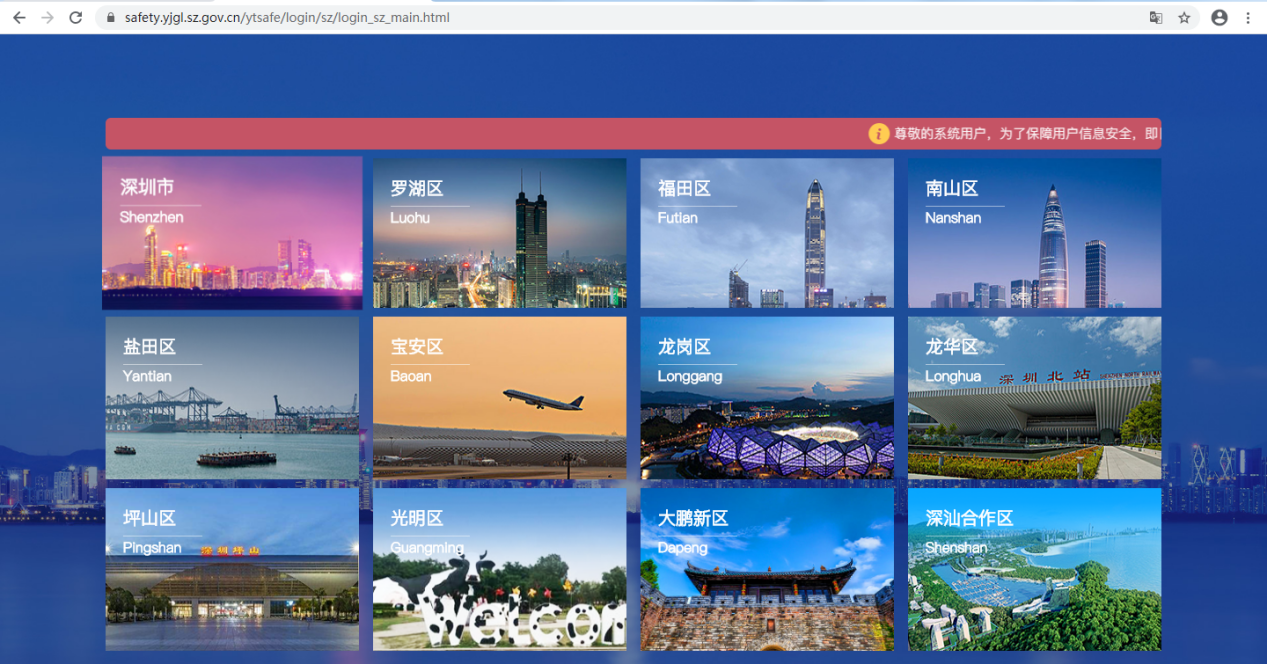 第二步：企业注册。未注册商事主体单位请点击登录窗口中“企业注册”自行注册设置登录密码。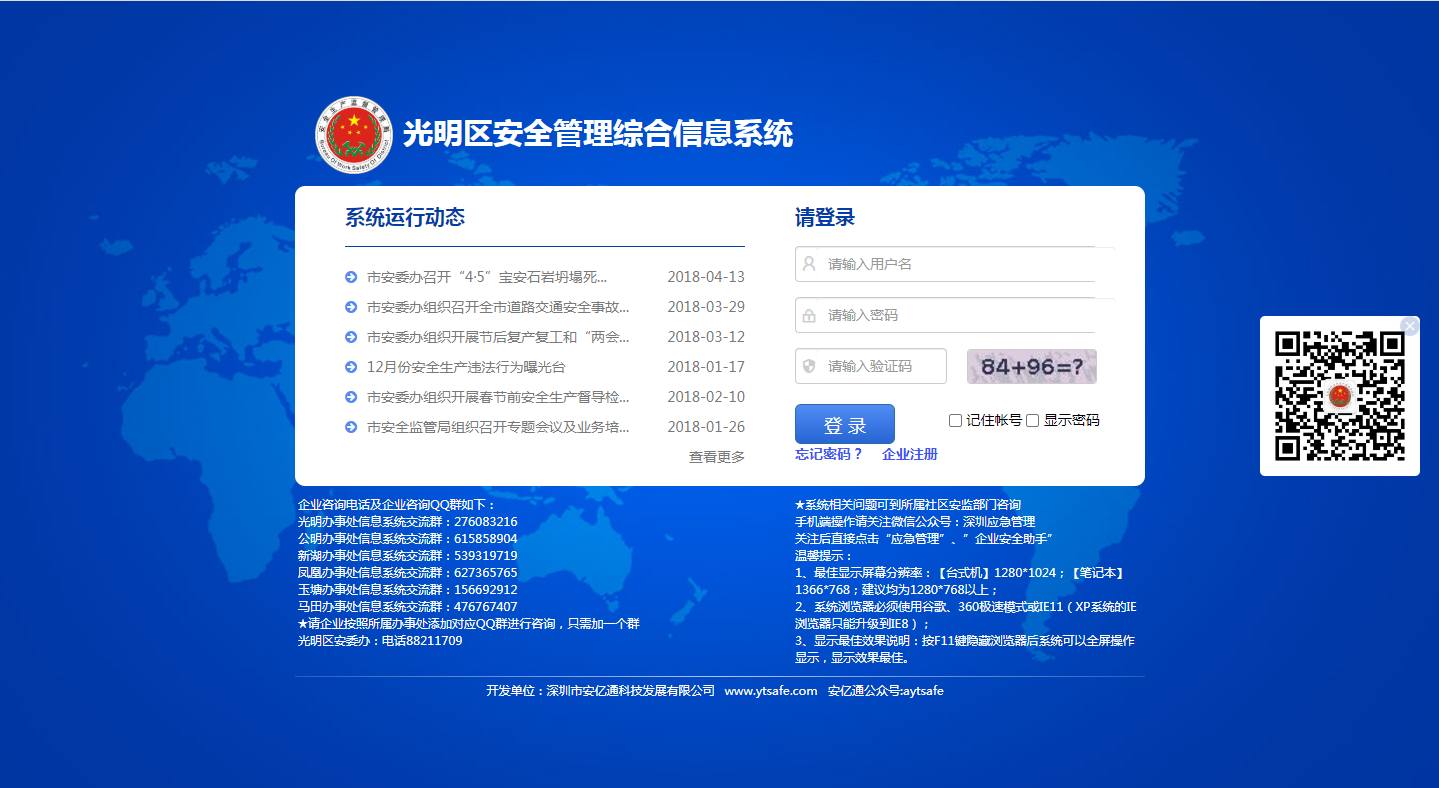 选择企业类型：公共区域管理单位选“公共区域管理单位”；生产经营单位根据实际情况选择“一般生产经营单位”、“三小场所”、“纯办公场所”。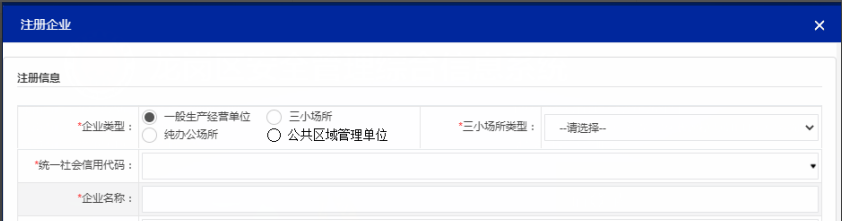 填写注册信息，如实际经营行政区域非本区域请到所在辖区系统登录入口进行注册。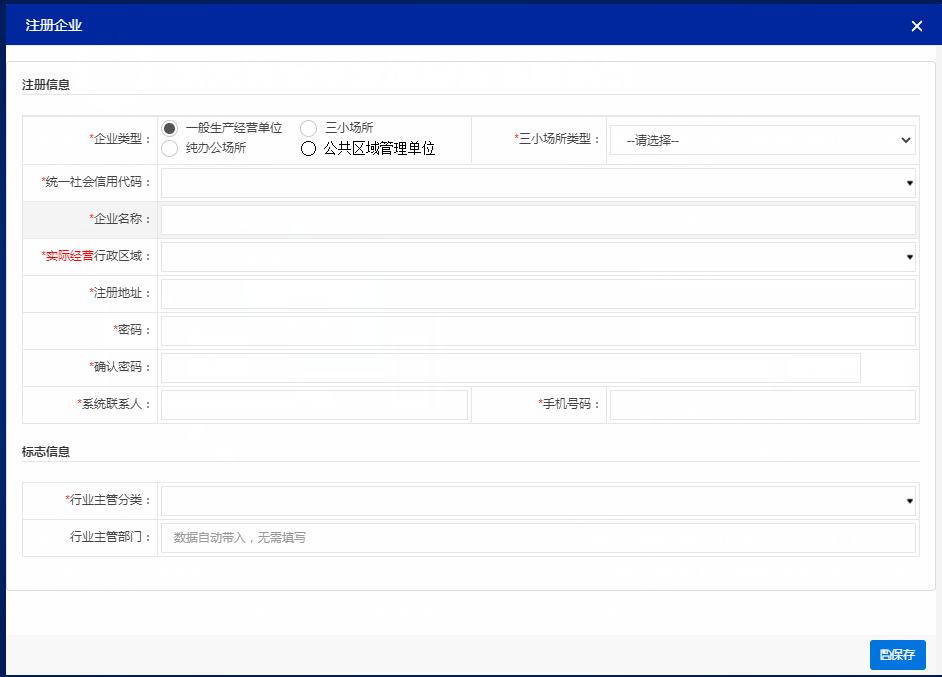 第三步：系统登录。输入用户名和密码进行登录。第四步：初步风险筛查。登录进入“企业安全管理综合信息系统”首页面，点击左边【风险管控】-【风险点管控】进入风险点信息填报页面。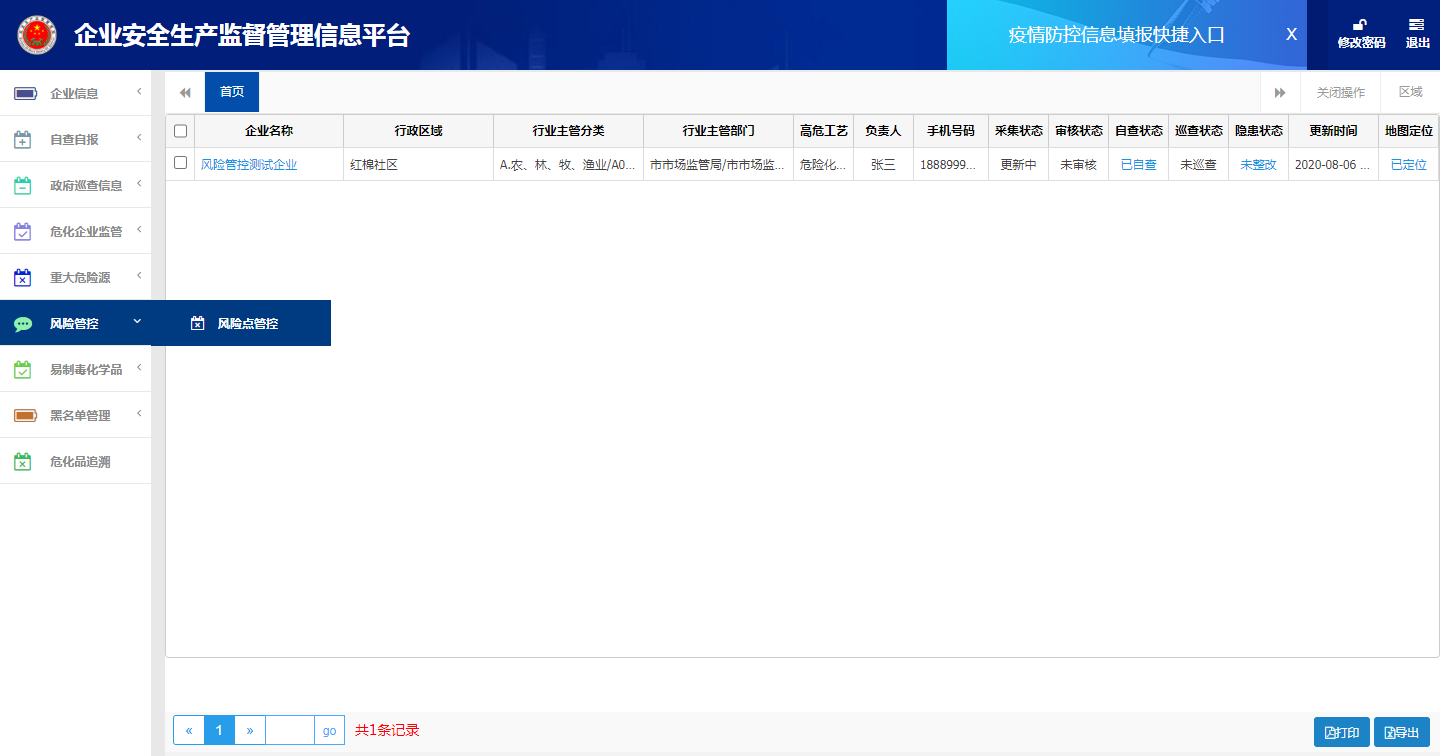 企业首次录入风险点信息，需要根据“安全风险分级标准”进行初步风险筛查评分。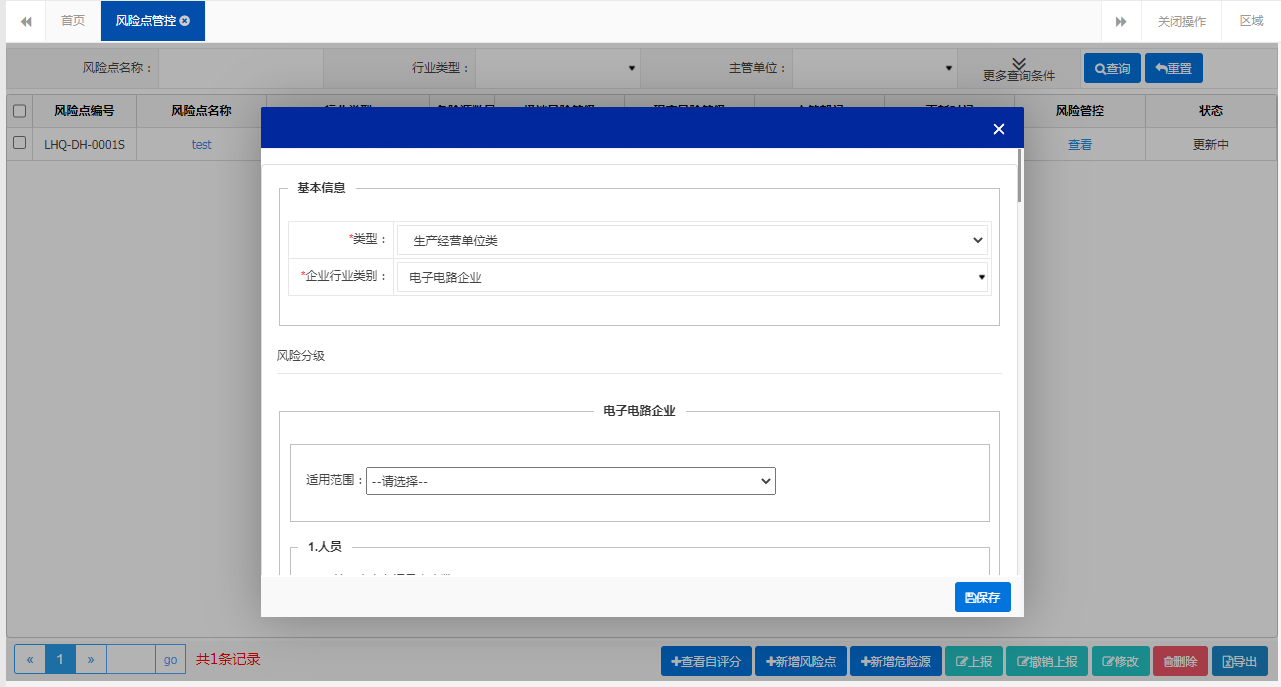 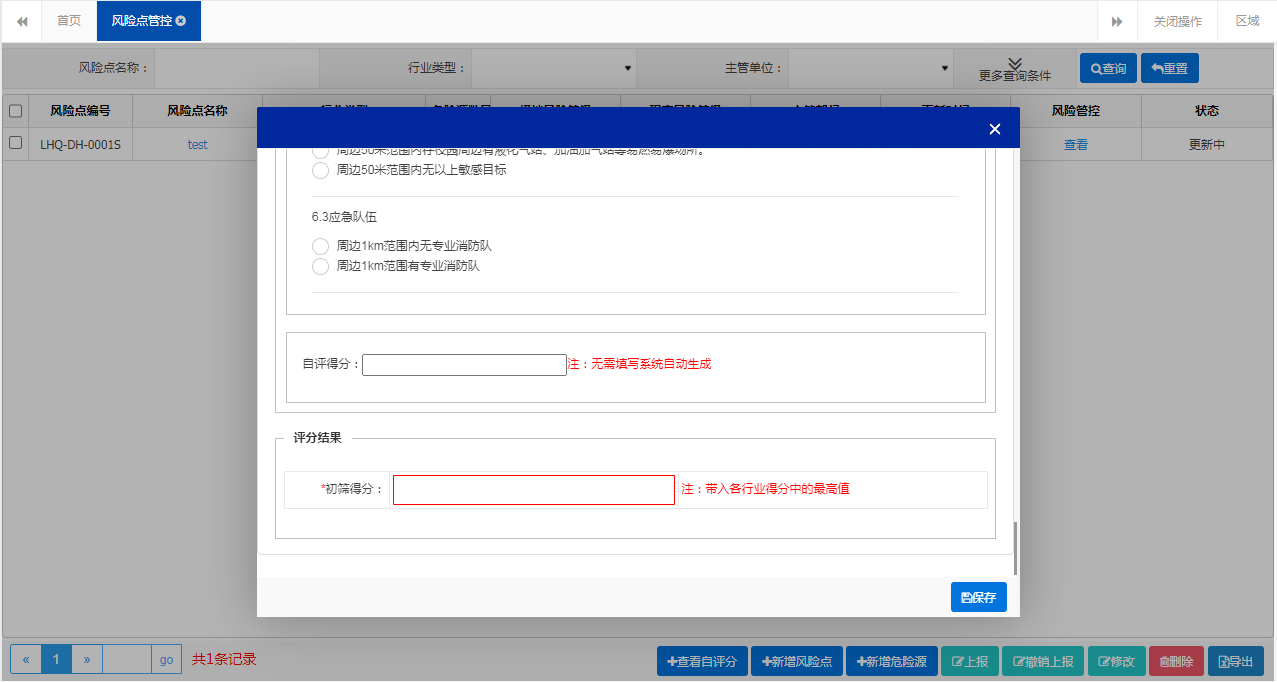 若是自评分低于30分的，视为可忽略（接收）风险，不纳入此次风险评估范围，无需填报相关的风险信息，但应向所在街道报备；若是自评分高于30分的企业，则请第三方机构对企业进行测评，根据测评结果填报相关的风险信息。第五步：“风险点、危险源”信息填报。划分评估单位、辨识风险点、危险源，填报企业相关的风险信息。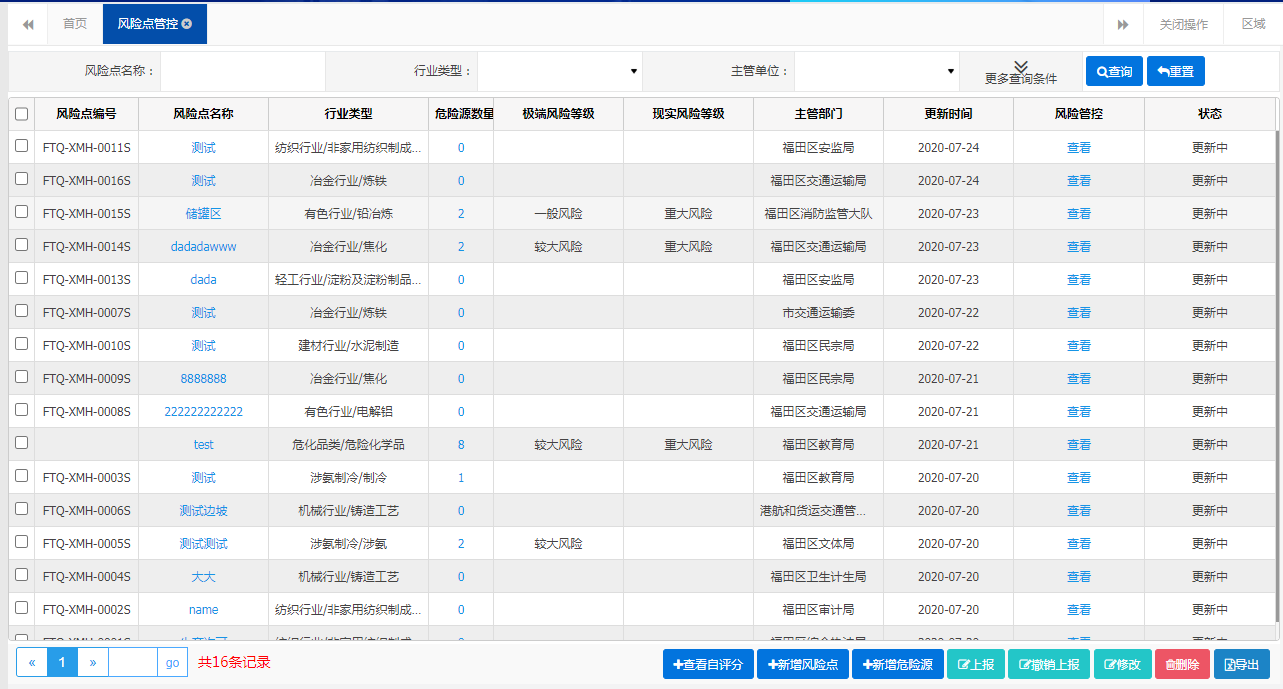 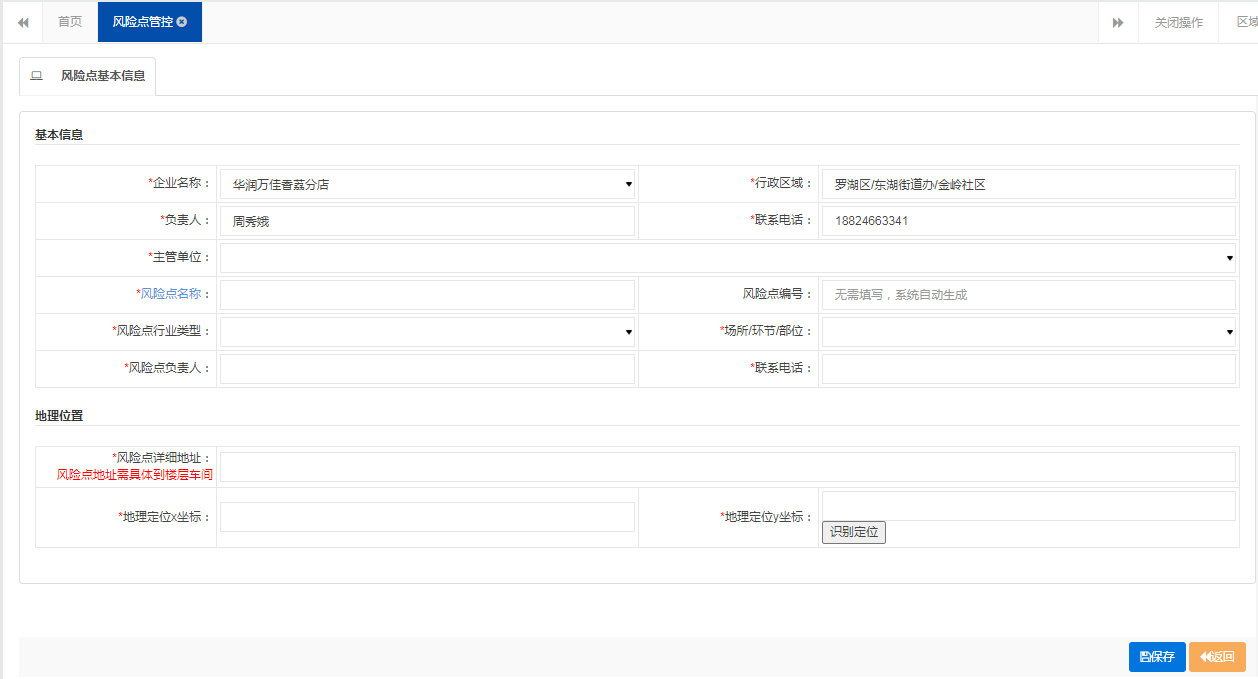 填写完风险点之后，再录入具体风险点中的危险源信息。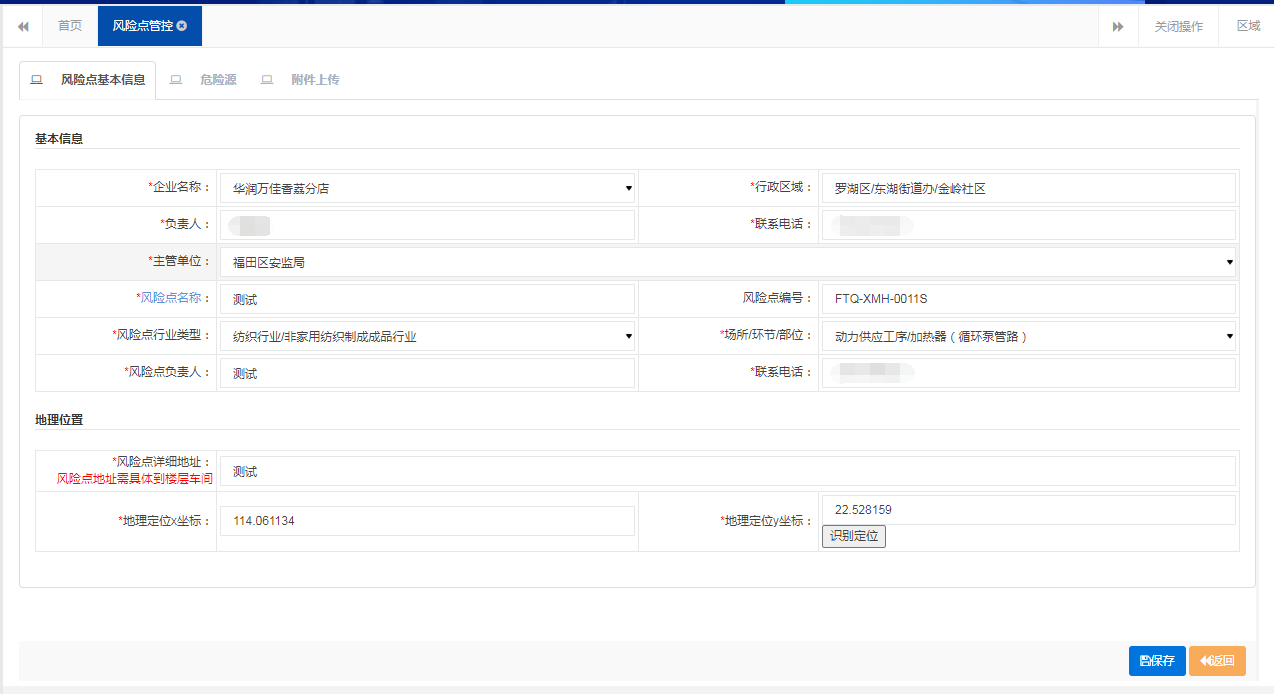 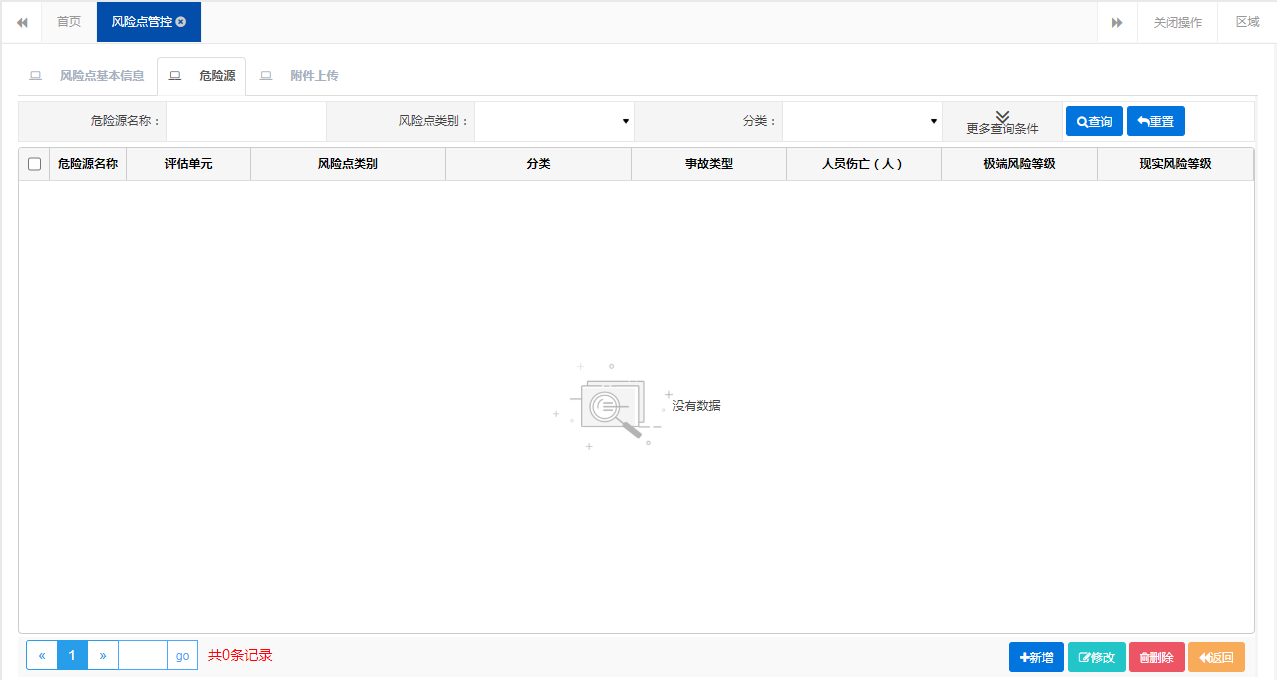 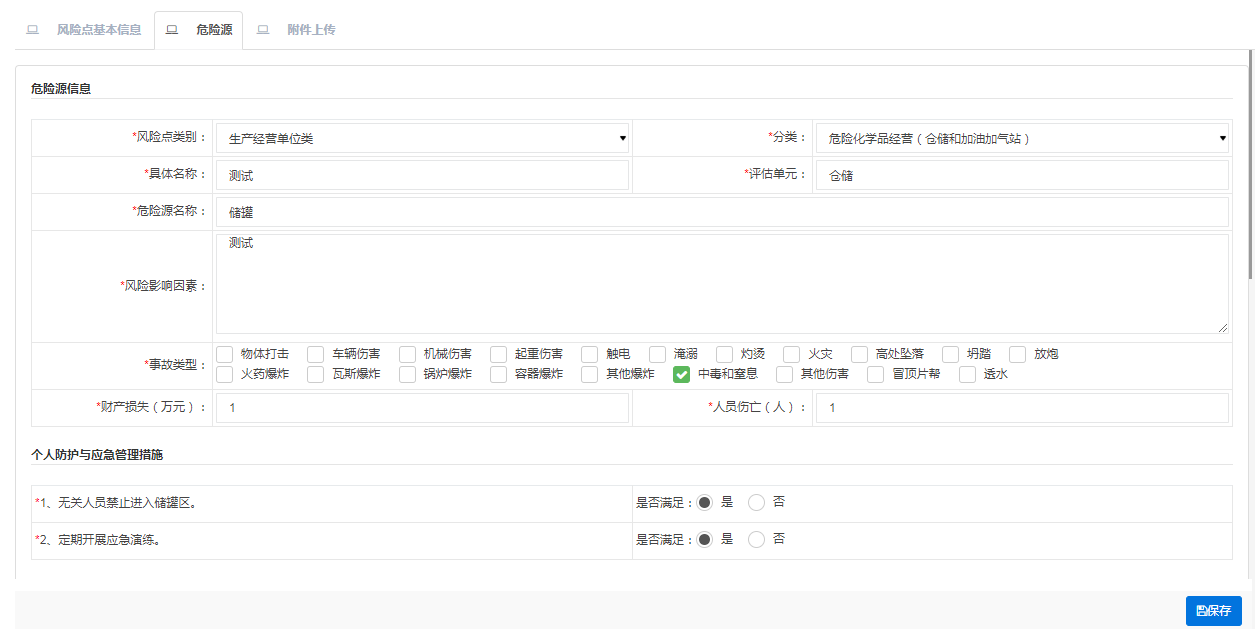 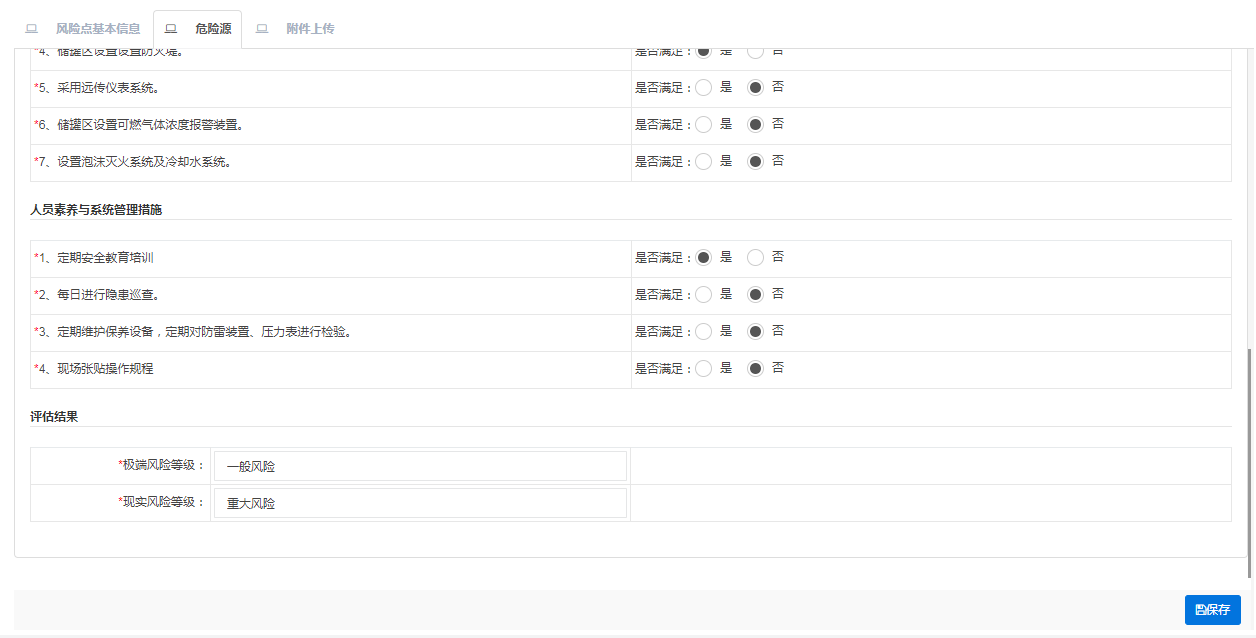 